EnglishWhat can you see?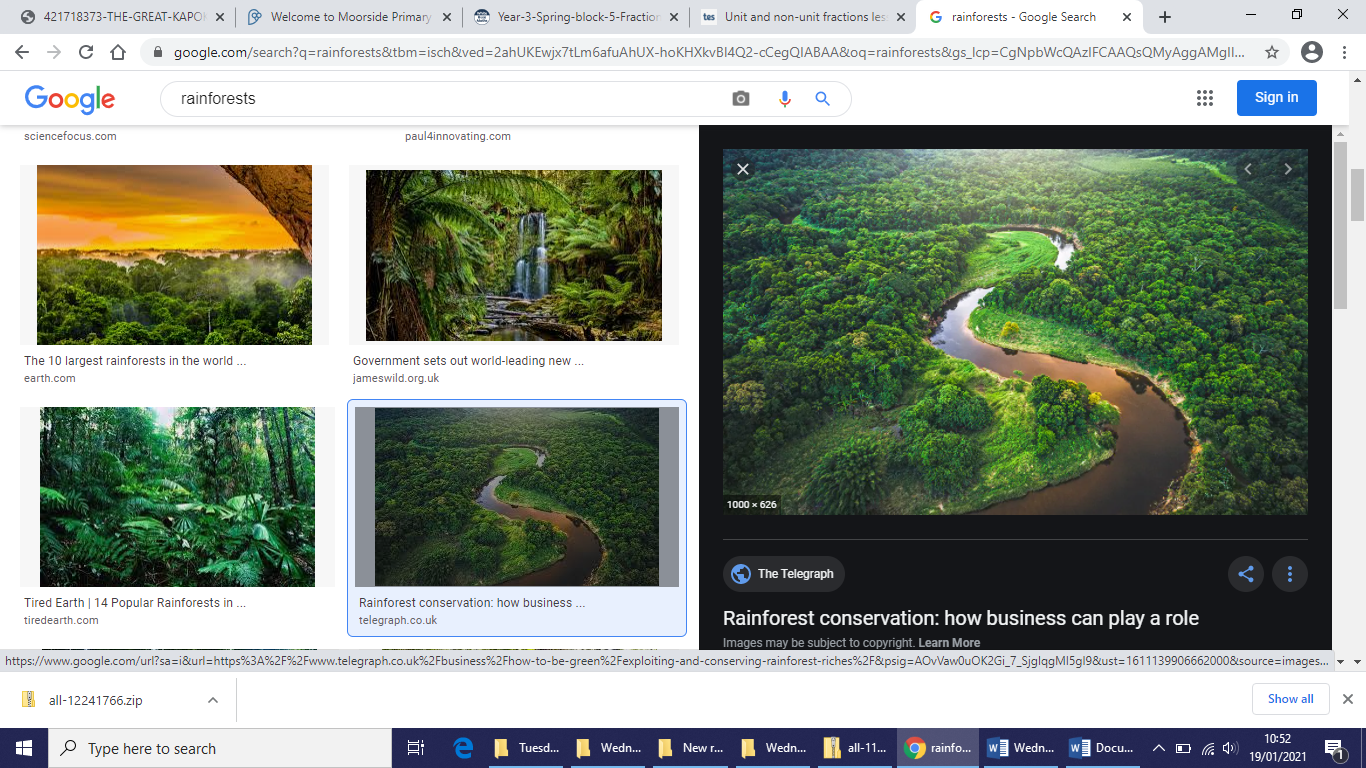 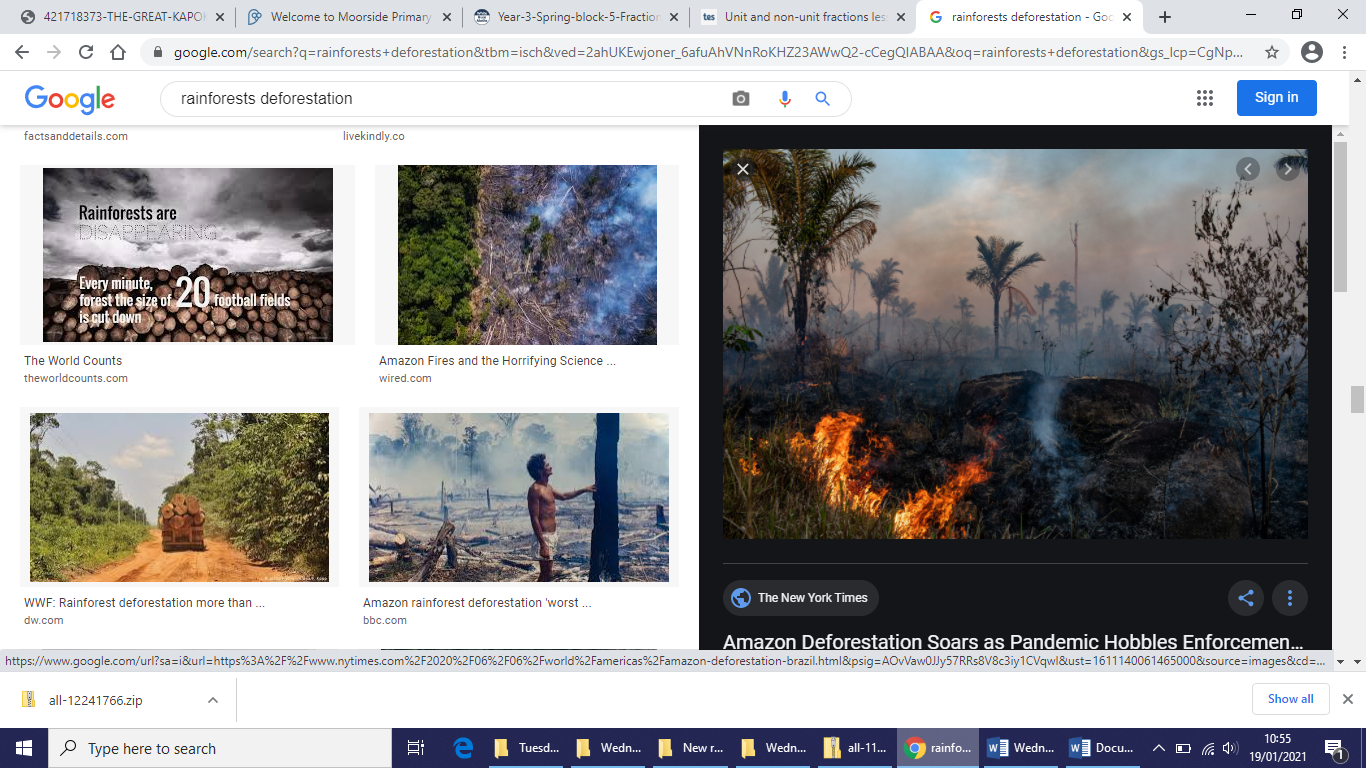 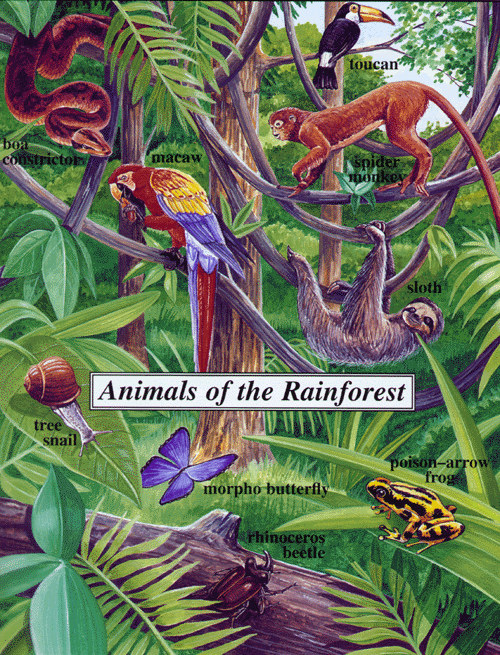 What do know?What do you wonder?